Module 2 Review
Graph 1. 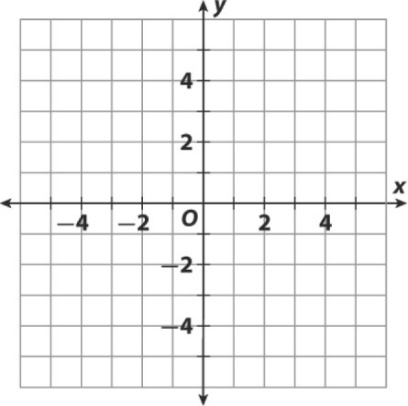 Use the graph below for 2.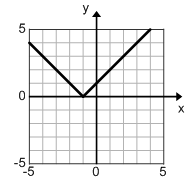 	2.	Write a function in standard form to match the graph. Let b = 1. Solve the following equations: 	3.	Solve   4. SolveSolve graphically: 5.   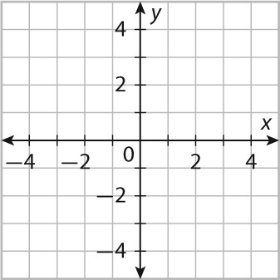 Solve the following inequalities. Graph the solution on a number line.   6. Solve  ?  7. Solve  8. Solve   Solve graphically 9.    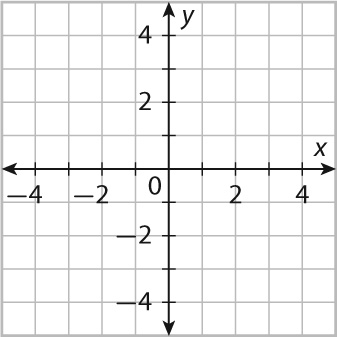 Know when you get no solution or one solution from absolute value equation.Set notationsKnow when you get all real numbers or no solution from absolute value inequalityFind inverse and graph them